https://upslanches.ruИБП LANCHES L990 3/3 120 kVA  Двойное преобразование  |Online|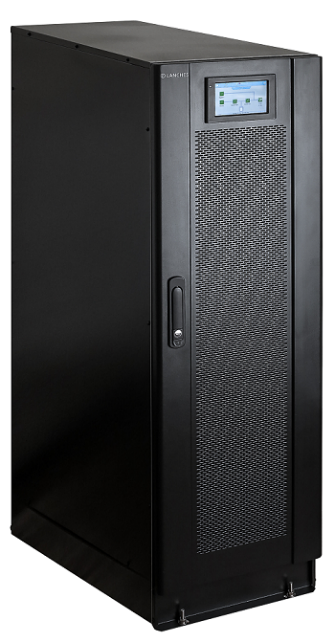 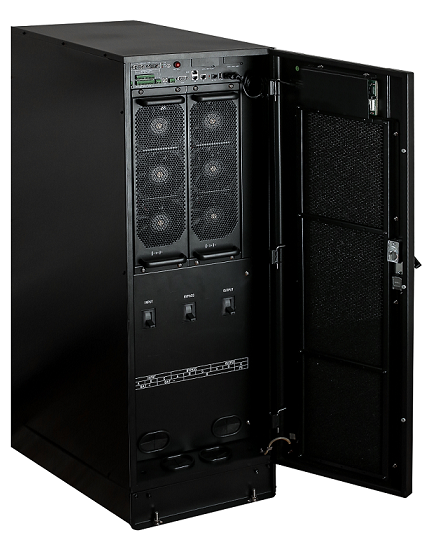 ОписаниеМодель L990 3/3 120kVA это источник бесперебойного питания с двойным преобразованием напряжения. Коэффициент выходной мощности 1,0. Гибкая настройка конфигурации батареи от 32 до 46Широкий диапазон входного напряжения обеспечивает продолжительный срок службы аккумуляторов в "суровых" условиях эксплуатации сводя к минимуму количество переходов ИБП в автономный режим.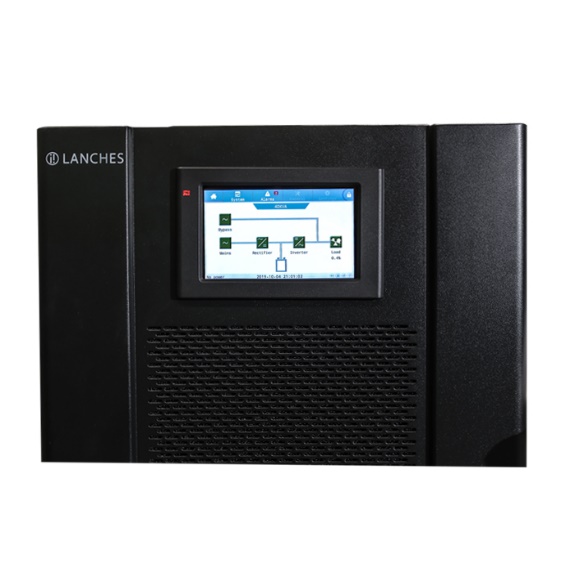 Панель управленияНаличие многофункционального сенсорного ЖК- экрана. Индикация режимов и параметров работы.Мнемосхема работы ИБП.Показывает работу инвертора, байпаса, батарей, нагрузку, режим работы от батарей, частоту. Область примененияИБП обеспечивает высокий уровень надежности питания и защиты ИТ-систем, телекоммуникационного, промышленного и медицинского оборудования, средств безопасности и  рабочих станций.МодельL990 3/3 120kVAПолная мощность, ВА120000Активная мощность, Вт120000Напряжение вход/выход3 фазы / 3 фазыЭффективность системыне менее 96%;в режиме ECO 99%Время автономииЗависит от емкости подключенных батарейГабариты ИБП / упаковки (Ш х Г х В), мм440 × 850 × 1200/ 540 × 950 × 1363Вес нетто / брутто, кг192 / 207Стандартная комплектацияДиск с программным обеспечением Windows 98/2000/XP/Vista/7/8, Mac OS X, Linux, EPO, RS-485, сухие контакты, кабель USB, RS-232, руководства пользователя на русском языках, паспортОпцииSNMP, WI-FI и GPRS карты, плата параллельной работы, датчик температурной компенсации, датчик температуры и влажности окружающей средыВходВходНапряжение / входное подключение380/400/415 В / 3 фазы + нейтраль + заземление (клеммная колодка)Диапазон напряжения, В305~485 В (без понижения)138~305 В (линейное понижение между нагрузкой 40 - 100%)Коэффициент входной мощностине менее 0,99Искажения входного тока (THDI)менее 3%Входная частота, диапазон, Гц50 / 60 (автоматическое определение), 40~70Диапазон напряжения байпаса-60% ~ + 20% (настраивается)ВыходВыходНапряжение / подключение нагрузки380/400/415 В / 3 фазы + нейтраль + заземление (клеммная колодка)Точность выходного напряжения±1%Коэффициент мощности1.0Искажения выходного напряжения (THDv)не более 1% (при линейной нагрузке)не более 5% (при 100% нелинейной нагрузке)Крест-фактор выходного тока3:1 (максимум)Выходная частота, ГцСинхронизирована с внешней сетью. При работе от батарей: 50/60, ± 0,1% в режиме от батарейПерегрузочная способность инвертера, нагрузка105% ~ 110% в течение 60 мин, 110% ~ 125% в течение 10 мин, 125% ~ 150% в течение 1 мин, ＞ 150% в течение 0,2 сШина DC и БатареиШина DC и БатареиНапряжение DC шины, В±192 В (устанавливаемое — ± 180 ~ ± 276 В)Количество батарей, штот 32/34/36/38/40/42/44/46 внешних батарейНапряжение батареи, В12Ток зарядки, А24АПрочееПрочееСтандартыEN62040-1-1, IEC62040-2, IEC61000-4-2 (ESD), IEC61000-4-3 (RS), IEC61000-4-4 (EFT), IEC61000-4-5 (всплески напряжения), EN62040-2 (>25 А)Рабочая температура0 - 40°СТемпература хранения-25 - 55°СВлажность0 - 95% (без конденсата)Уровень шума<65 дБСтепень защитыIP20